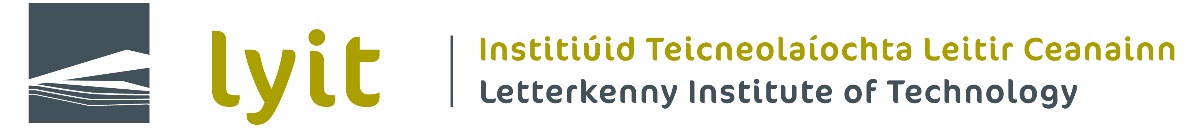 LETTERKENNY INSTITUTE OF TECHNOLOGYAPPLICATION FORM FOR FINANCIAL SUPPORT 2020/2021 (Form A)PERSONAL DETAILSStudent ID     ________________________ Name:	______________________________________________________________		Gender:	 Male	□	Female	□			D.O.B.  Address:_________________________________________________________________________________________Contact Telephone number: ________________________		Course Title: ___________________________________________		Year: ________________________Are you or your parents medical card holders? 		Yes □		No □Are you in receipt of SUSI		 			Yes □		No □Did you receive the Students Assistance Fund previously? 		Yes	□	No	□ 	A complete guide for students is available at www.studentfinance.ie .Please refer to ESF data protection regulations regarding possible sharing of your data.BANK DETAILSIBAN:									BIC:Please submit proof of your bank account, e.g. statement or bank letter with the number of your accountPrivacy Notice LYIT values your privacy and recognises the need to process your personal data in a fair, transparent and lawful manner in accordance with the legal obligations as set out in the General Data Protection Regulation (GDPR) and the Irish Data Protection Act 2018. LYIT’s detailed student privacy statement is available at www.lyit.ie/Student-Hub/Administration-Services/Data-Protection  Please state why you are seeking assistance: __________________________________________________________________________________________________________________________________________________________________________________Please demonstrate financial support required per month:Financial documentation in support of your application may include:Letter from landlord stating how much rent you are paying/rent bookOil/coal receiptsESB, Phone receiptsFood receipts, Book receipts, Travel, e.g. petrol/diesel receipts or bus ticketsMedical or childcare billsThe Student Assistance Fund is co-funded by the Irish Government and the European Social Fund under Ireland’s European Structural & Investment Funds Programme 2014-2021. Declaration: I declare that all the information given is true, complete and accurate. Assistance from other sources has not been received for the stated purpose/service, which is the subject of this application. SIGNED: ______________________________________		Date of Application: _________________Send completed applications to thecurve@lyit.ieDecision on SAF application:      Approved     □           Not approved   □  ________________________     __________________________     ________________________            Brian Mc Gonagle                      Fr. Liam Boyle                                  Welfare Officer, SU Monthly IncomeAmountMonthly ExpenditureAmountGrantRentParentsTravelPart time JobFoodOtherBooksBillsChildcareTotal IncomeTotal IncomeTotal ExpenditureTotal ExpenditureDifferent between both: Different between both: Different between both: Different between both: Therefore total applied for is: Therefore total applied for is: Therefore total applied for is: Therefore total applied for is: 